Занятие № 3 Семинар-практикум по физическому воспитанию с родителями и детьми провела воспитатель первой категории Смурова Марина Юрьевна. Тема занятия «Основные формы физического воспитания детей до 3-х лет». Марина Юрьевна познакомила родителей с особенностями физического развития детей от 1,5 до 3 лет, рассказала как проводятся занятия по физкультуре с детьми раннего возраста, с чего надо начинать занятия и каких результатов добиваются воспитатели к концу года. А так же познакомила с основными видами движений для детей раннего возраста и провела мастер-класс для родителей.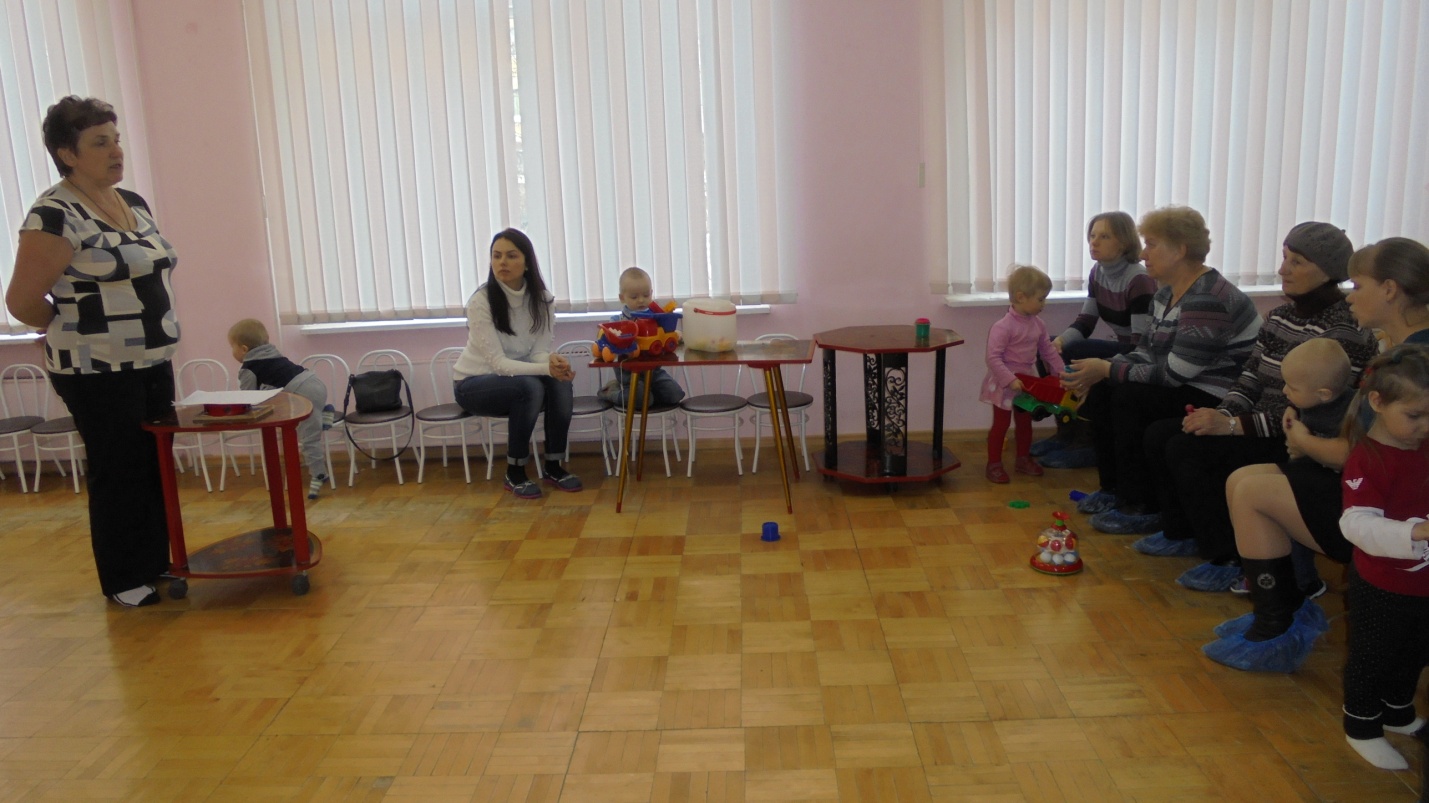 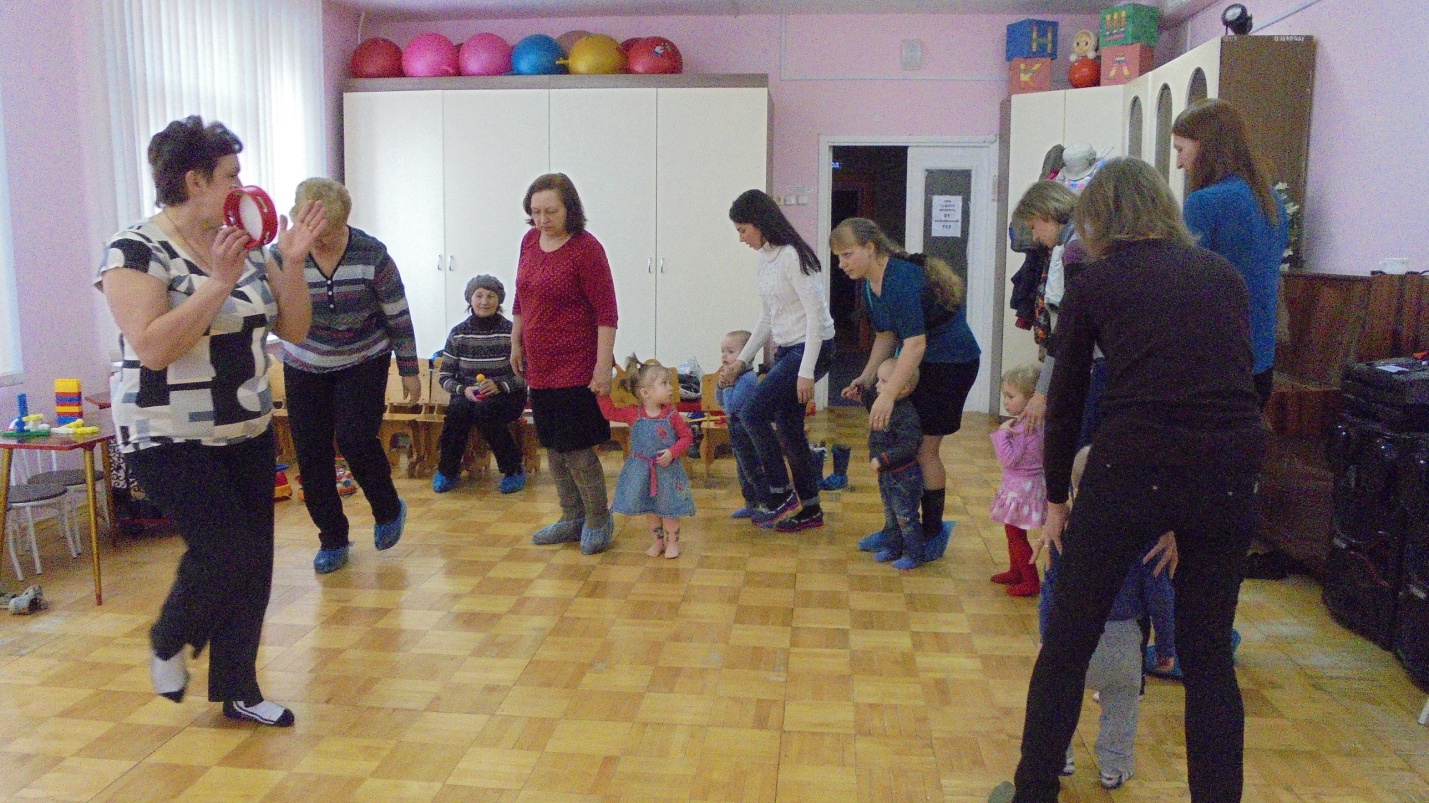 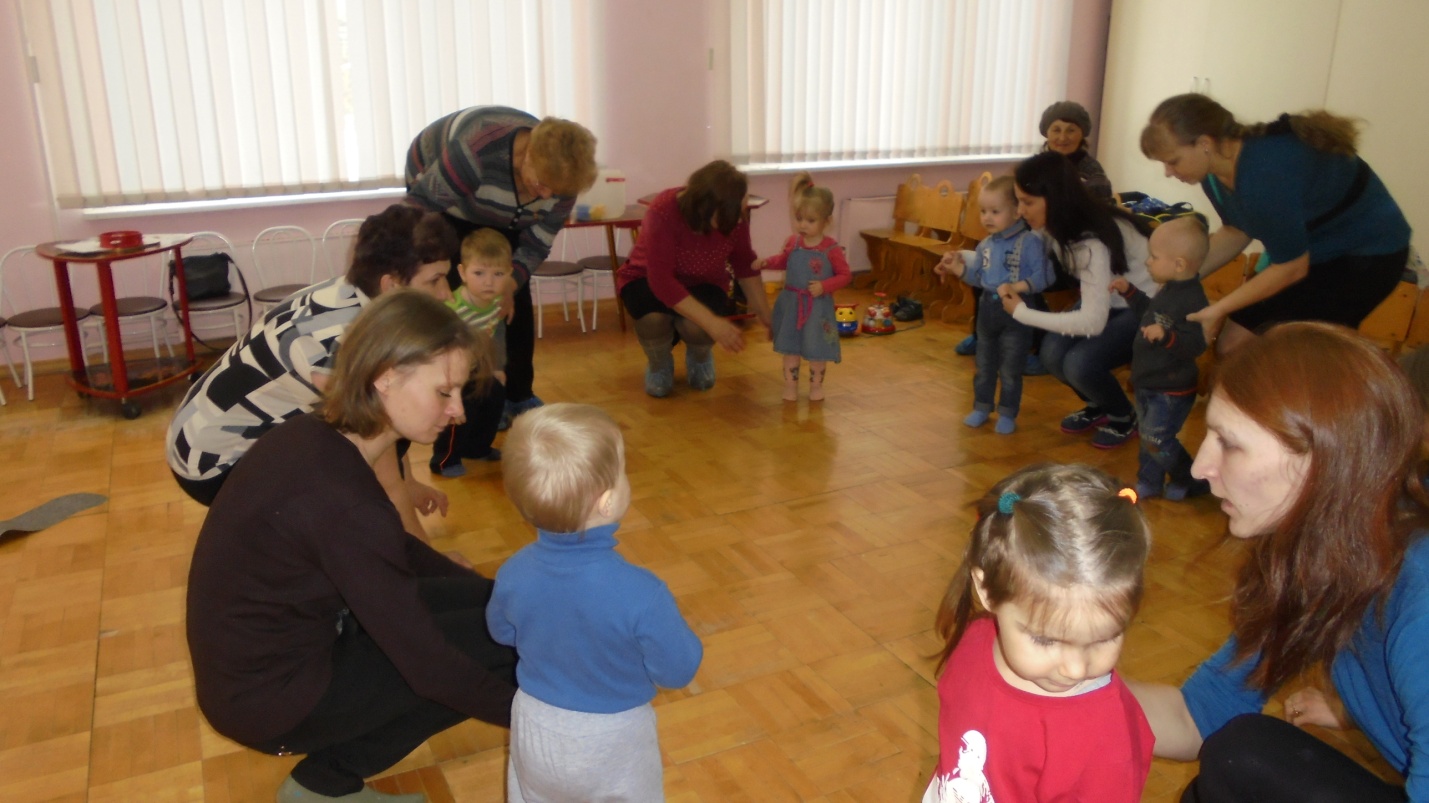 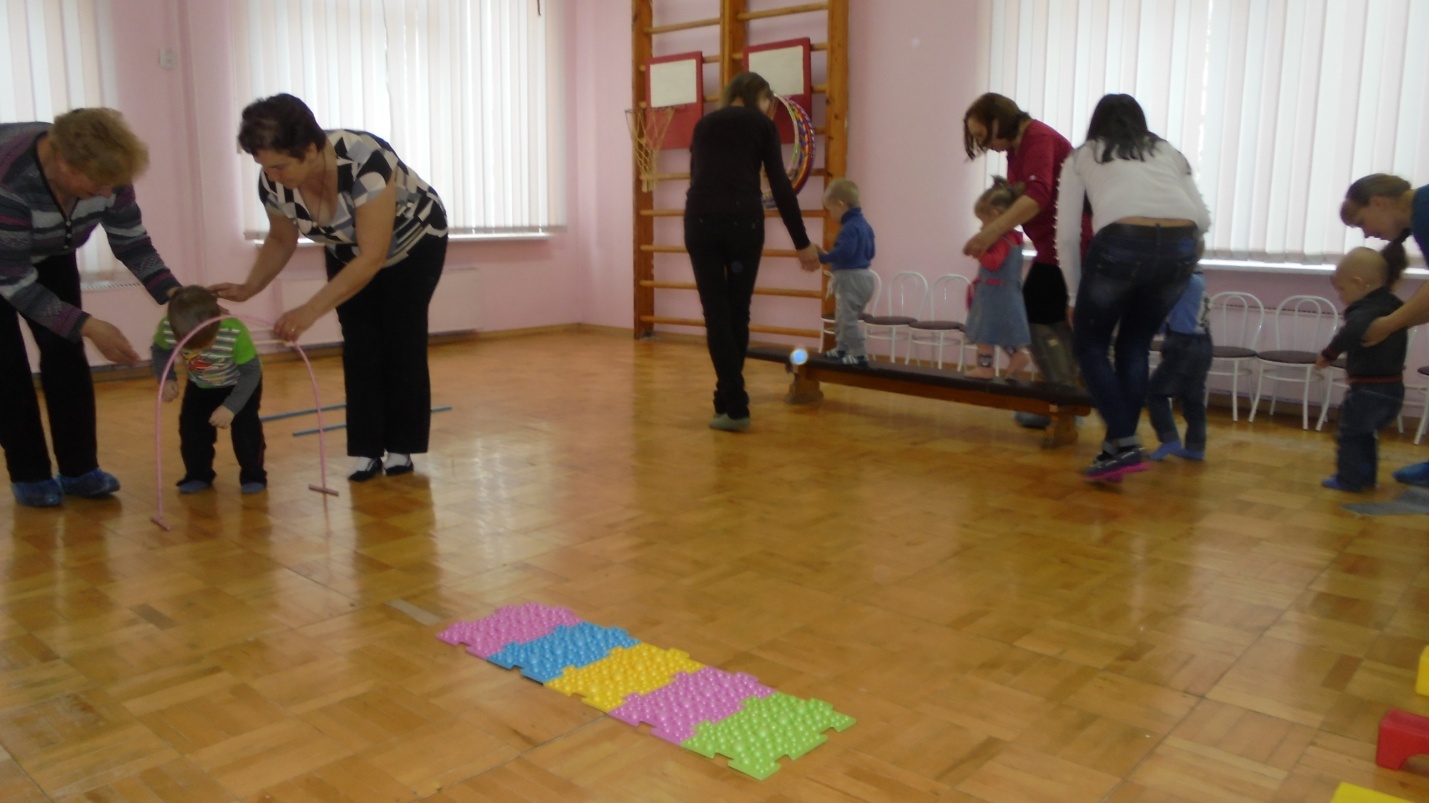 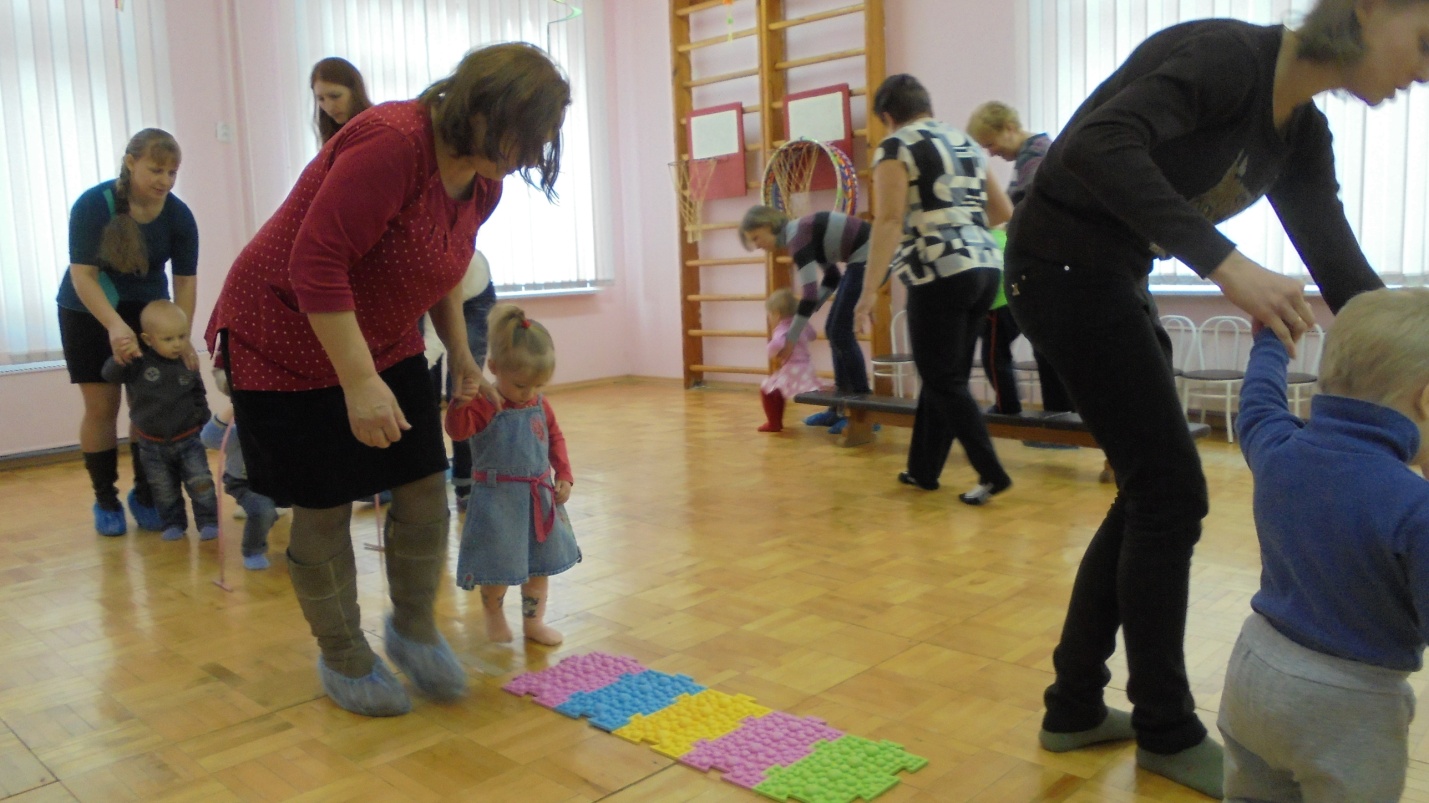 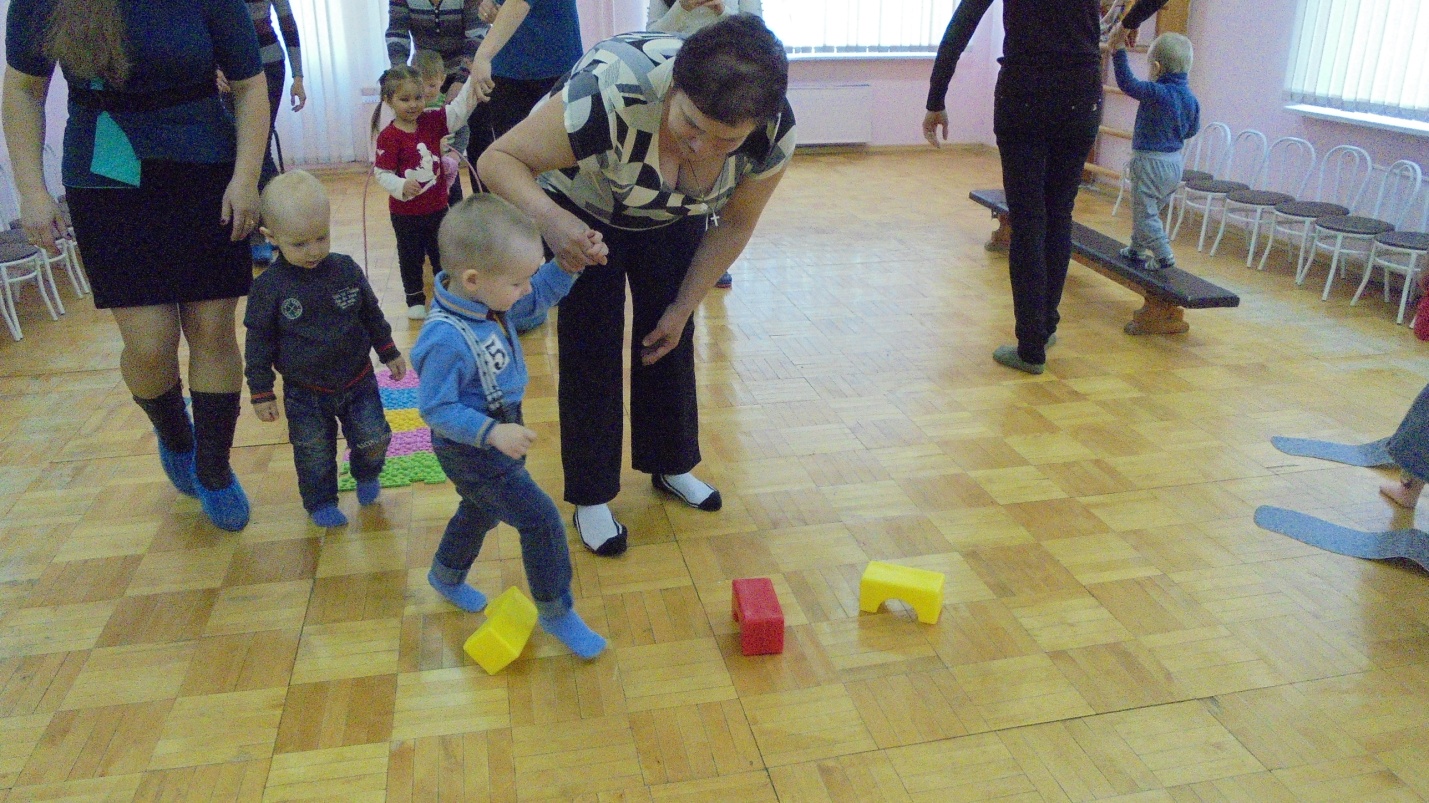 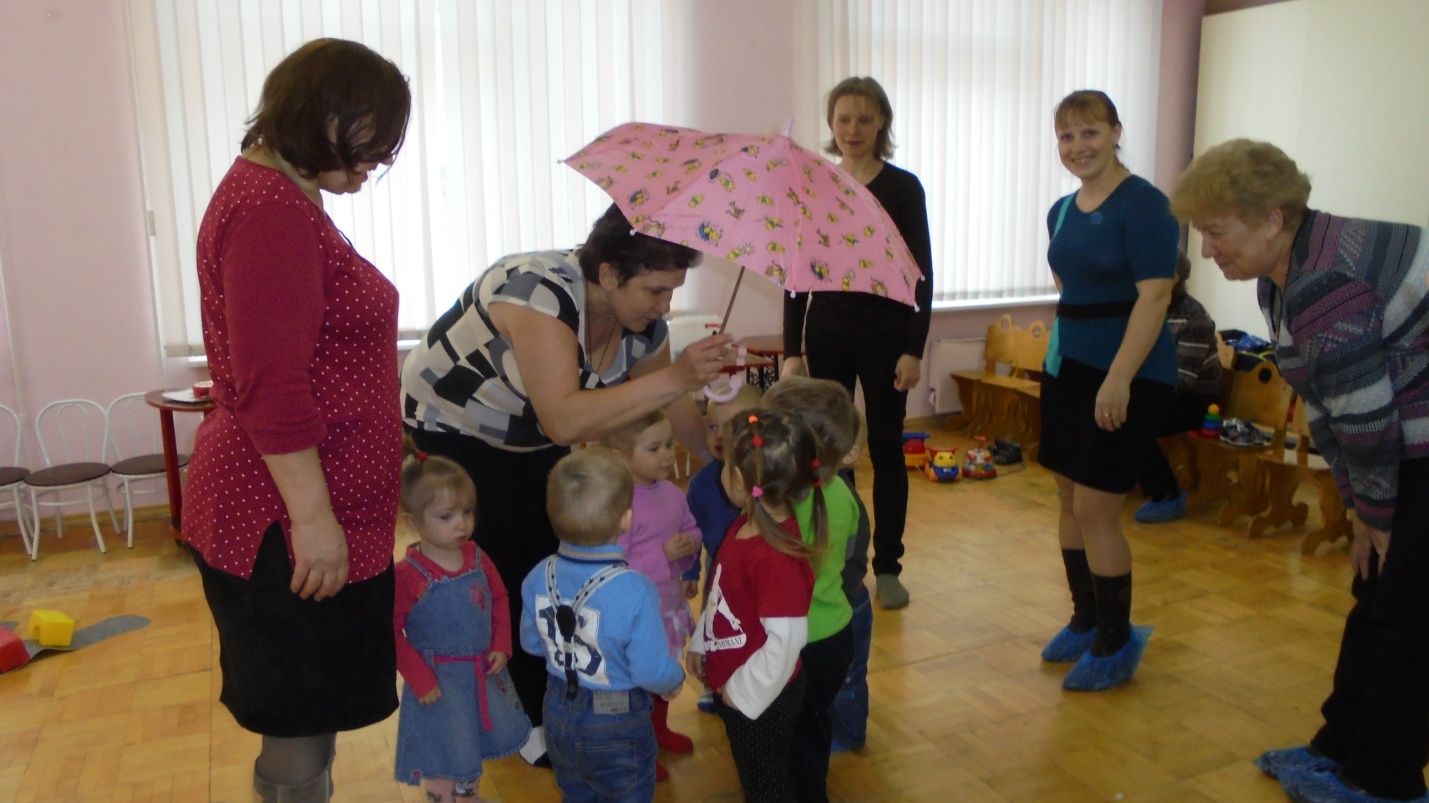 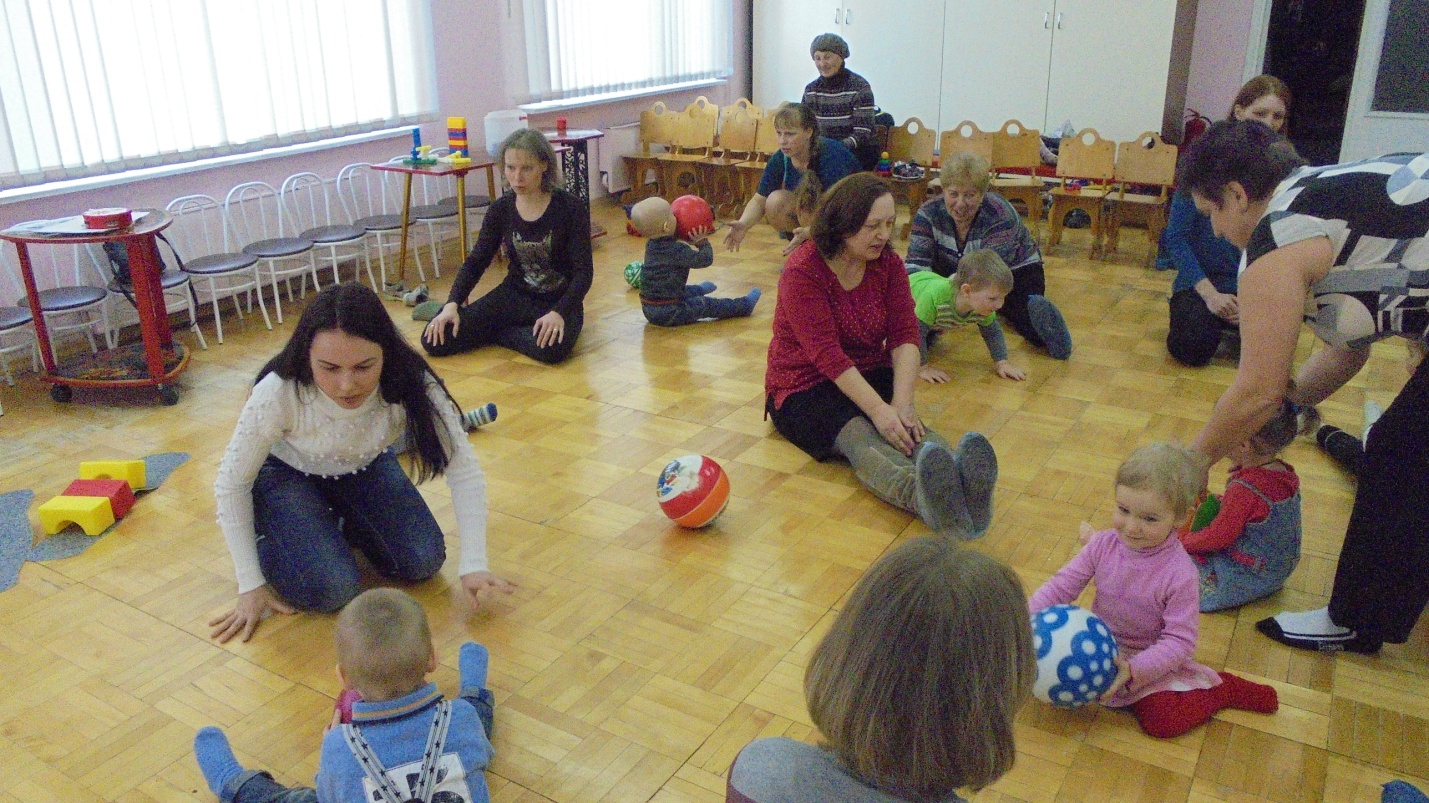 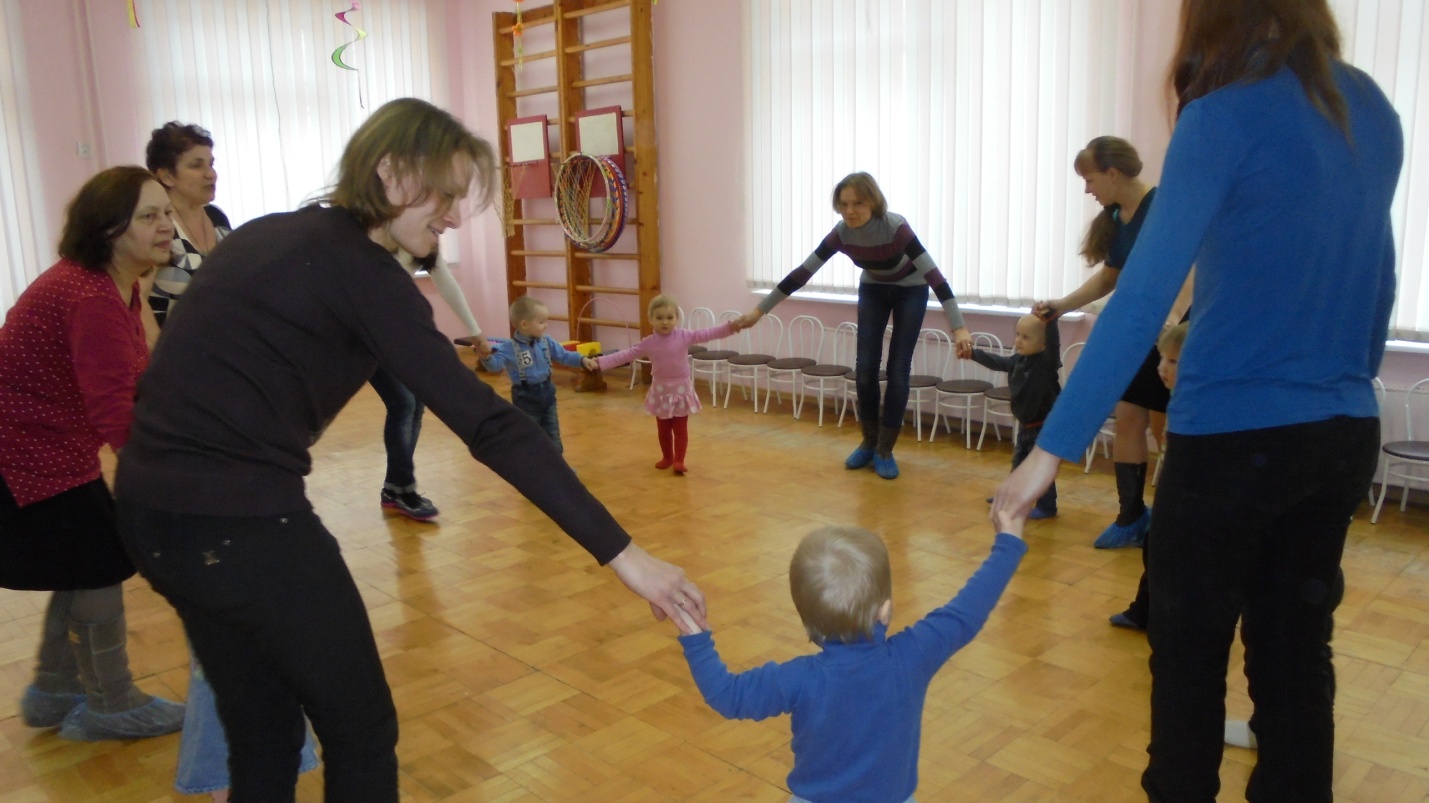 